Dolomite Dormitory (Upper Dorm)School:		Date of trip:    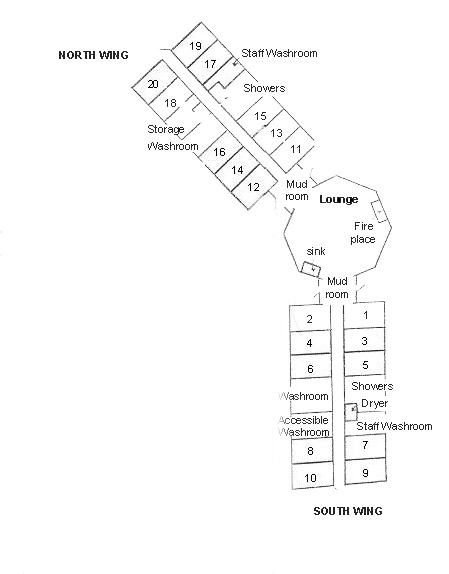 Each room has 2 single beds.Include at least one teacher in each wing of this dorm plan.  South WingRoom 10Room 9Room 8Room 7SHOWERS and WASHROOMSSHOWERS and WASHROOMSSHOWERS and WASHROOMSRoom 6Room 5Room 4Room 3Room 2Room 1LOUNGE & MUDROOMSNorth WingLOUNGE & MUDROOMSNorth WingLOUNGE & MUDROOMSNorth WingRoom 11Room 12Room 13Room 14Room 15Room 16SHOWERS and WASHROOMS SHOWERS and WASHROOMS SHOWERS and WASHROOMS Room 17Room 18Room 19Room 20